January 6, 2021Docket No. P-2019-3010128Utility Code: 110500Devin RyanPost & Schell P.C.17 North Second Street 12th FloorHarrisburg, PA 17101-1601Re: Petition of PPL Electric Utilities Corporation for Approval of Tariff Modifications and Waivers of Regulations Necessary to Implement its Distributed Energy Resources Management Plan Dear Mr. Ryan:	By Opinion and Order entered December 17, 2020, the Commission authorized PPL Electric Utilities Corporation (the Company) to file a tariff supplement consistent with the pro forma tariff supplement attached as Appendix A to the Joint Petition for Approval of Settlement of All Issues filed in the above docketed petition, modifying tariff language necessary to implement the Company’s Distributed Energy Resources Management Plan.  On December 23, 2020, the Company filed Supplement No. 311 to Tariff Electric - Pa. P.U.C. No. 201 to become effective January 1, 2021 in compliance with the Opinion and Order. 	Commission Staff has reviewed the tariff revisions and found that suspension or further investigation does not appear warranted at this time.  Therefore, in accordance with 52 Pa. Code Chapter 53, the supplement is effective by operation of law as of the effective date contained on each page of the supplement.  However, this is without prejudice to any formal complaints timely filed against said tariff revisions.	If you have any questions in this matter, please contact Marissa Boyle, Bureau of Technical Utility Services at maboyle@pa.gov.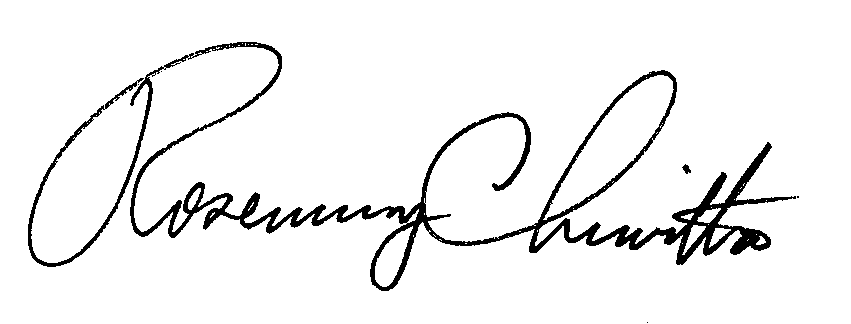 						Sincerely,	Rosemary Chiavetta	Secretary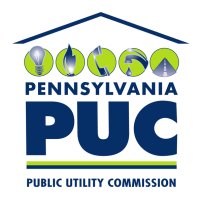 COMMONWEALTH OF PENNSYLVANIAPENNSYLVANIA PUBLIC UTILITY COMMISSION400 NORTH STREET, HARRISBURG, PA  17120IN REPLY PLEASE REFER TO OUR FILE